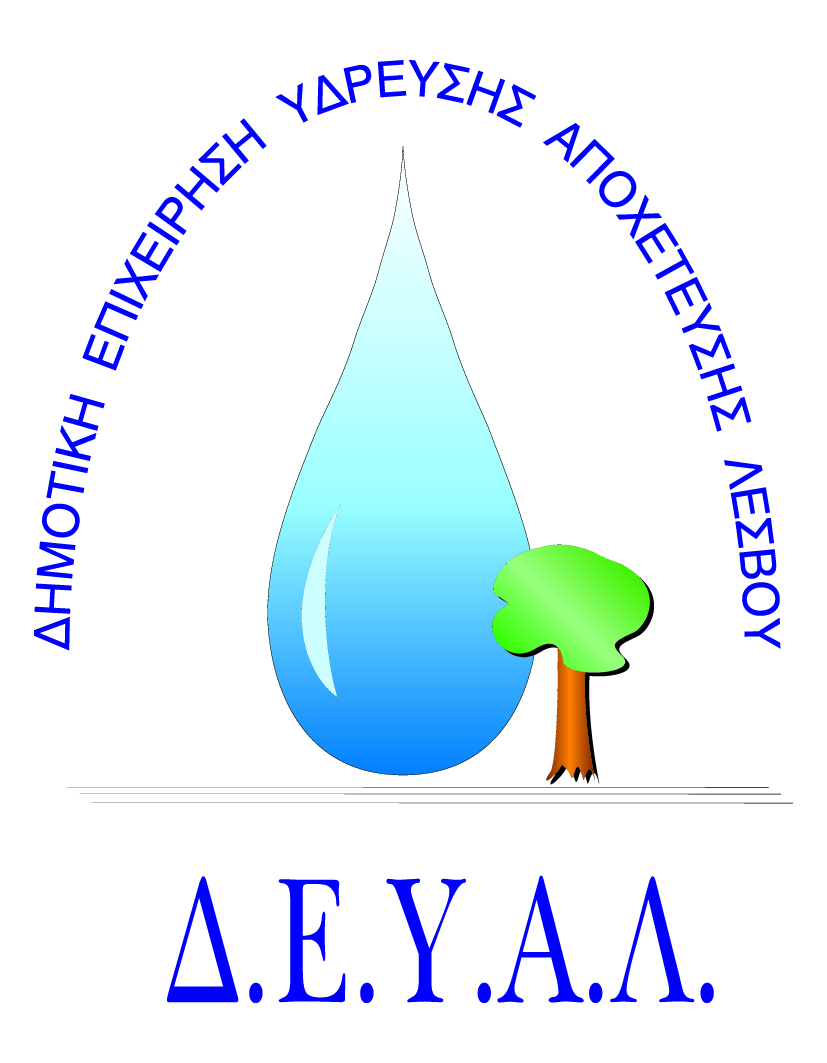 ΔΗΜΟΤΙΚΗ ΕΠΙΧΕΙΡΗΣΗ                                                               Ημερομηνία:ΥΔΡΕΥΣΗΣ ΑΠΟΧΕΤΕΥΣΗΣ                                             ΛΕΣΒΟΥ                                                                                                                     Προς                                                                                                                     Δ.Ε.Υ.Α. ΛέσβουΕΝΤΥΠΟ 1 - ΟΙΚΟΝΟΜΙΚΗ ΠΡΟΣΦΟΡΑ	Προς Υπογραφή Προσφέροντος ή Εκπροσώπου του……………………………………………………… Όνομα υπογράφοντος……………………………………………….Αρ. Δελτίου Ταυτότητας/ΔιαβατηρίουΥπογράφοντος………………………………………………..Ιδιότητα υπογράφοντος……………………………………………… ΘΕΜΑ:ΠΡΟΜΗΘΕΙΑ ΑΥΤΟΚΟΛΛΗΤΕΣ ΕΤΙΚΕΤΕΣ ΔΙΑΚΟΠΗΣ ΝΕΡΟΥ ΚΑΙ ΥΠΗΡΕΣΙΑΚΟΥ ΣΗΜΕΙΩΜΑΤΟΣ ΓΙΑ ΤΙΣ ΑΝΑΓΚΕΣ ΤΟΥ ΤΜΗΜΑΤΟΣ ΚΑΤΑΝΑΛΩΤΩΝ ΤΗΣ ΥΠΗΡΕΣΙΑΣ ΔΕΥΑ ΛΕΣΒΟΥ.    Αρ. πρωτ.:    4213/7-5-2019Α/ΑΠΟΣΟΤΗΤΑΠΕΡΙΓΡΑΦΗΤΙΜΗ ΜΟΝ. ΚΟΣΤΟΣ110.000ΑΥΤΟΚΟΛΛΗΤΕΣ ΕΤΙΚΕΤΕΣ ΔΙΑΣΤΑΣΕΩΝ 5Χ8 cmΓΙΑ ΧΡΗΣΗ  “ΔΙΑΚΟΠΗ ΝΕΡΟΥ ΓΙΑ ΧΡΕΟΣ,ΔΙΑΡΡΟΗ, ΜΕ ΔΗΛΩΣΗ ΚΑΤΑΝΑΛΩΤΗ”. (ΟΠΩΣ ΣΥΝΝΗΜΕΝΟ ΔΕΙΓΜΑ Νο1)22.000ΑΥΤΟΚΟΛΛΗΤΕΣ ΕΤΙΚΕΤΕΣ ΔΙΑΣΤΑΣΕΩΝ ΓΙΑ ΧΡΗΣΗ ΥΠΗΡΕΣΙΑΚΟΥ ΣΗΜΕΙΩΜΑΤΟΣ (ΚΛΕΙΔΩΜΕΝΑ)  (ΟΠΩΣ ΣΥΝΝΗΜΕΝΟ ΔΕΙΓΜΑ Νο2)ΚΑΘΑΡΗ ΑΞΙΑΚΑΘΑΡΗ ΑΞΙΑΚΑΘΑΡΗ ΑΞΙΑΚΑΘΑΡΗ ΑΞΙΑΦΠΑ…..%ΦΠΑ…..%ΦΠΑ…..%ΦΠΑ…..%ΣΥΝΟΛΟΣΥΝΟΛΟΣΥΝΟΛΟΣΥΝΟΛΟ